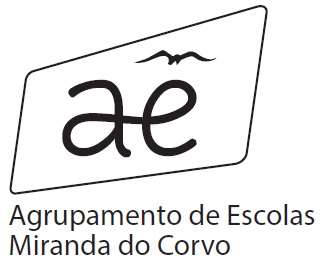 Exmo. SenhorDiretor do Agrupamento de Escolas de Miranda do CorvoNome do (a) aluno(a) ________________________________________________________________Portador do Cartão de Cidadão nº ______________________, filho de  ___________________________________________________ e de ________________________________________________, nascido em ___/_____/_____, na freguesia_________________, concelho de ________________,Solicita a V.Exªa se digne passar a  FICHA  ENES,Com preferência Regional              Sem prferência  Regional                                                                                                                   Data:__ ___/_________/_____                                                                                                      O (A) Aluno (a)/ Encarregada de Educação                                                                                                       __________________________________ASSUNTO:  PEDIDO DE FICHA ENES